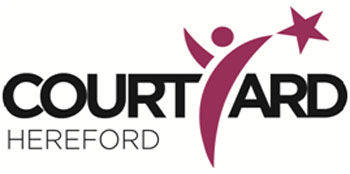 Use these star templates for your Twinkle Twinkle crafts!